    Colegio República Argentina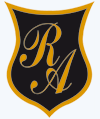 O’Carrol  # 850-   Fono 72- 2230332                    Rancagua                                                   GUÍA DE “ZONAS CLIMATICAS”.Instrucciones. Realiza las actividades del libro página 80 y 81.Identificando paisajes.Observa y lee el siguiente cuadro: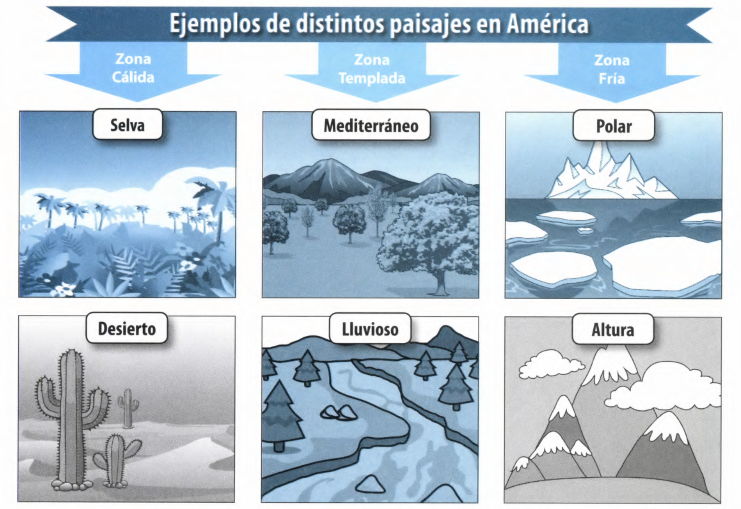 Identifica y escribe en la línea ubicada en cada imagen el nombre de cada paisaje y el de la zona climática en que éste se encuentra.    ___________________-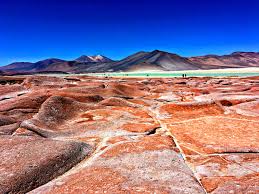 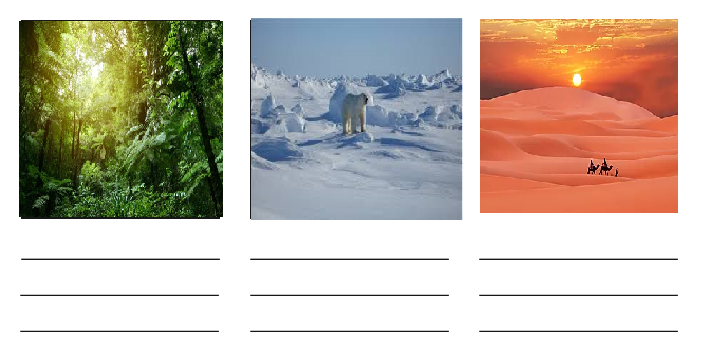 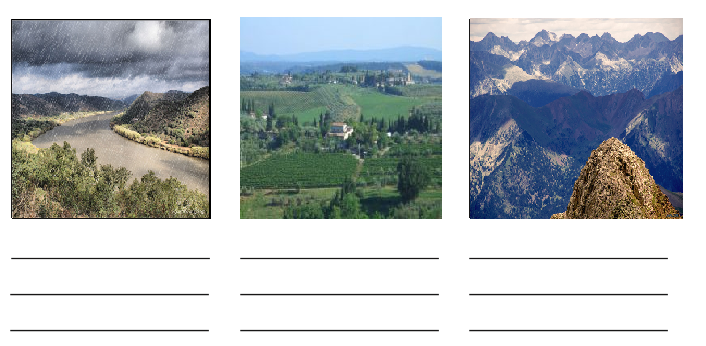 Nombre:Curso:                                                                                  Fecha : OA: Describir distintos paisajes del continente americano, considerando climas, ríos, población, idiomas, países y grandes ciudades, entre otros, y utilizando vocabulario geográfico adecuado.